В ходе подготовки к работе в осенне-зимний период организациям, имеющим в собственности (хозяйственном ведении, оперативном управлении или на ином законном основании) системы теплопотребления, необходимо:провести работы по техническому обслуживанию, ремонту, замене оборудования теплоустановок, трубопроводов и (или) тепловых сетей, тепловых пунктов, внутренних систем теплопотребления, а также выполнить мероприятия по энергосбережению, касающиеся эффективной, надежной и безопасной эксплуатации теплоустановок и тепловых сетей;провести работы по техническому обслуживанию и ремонту внутренних и внешних инженерных коммуникаций, приборов учета тепловой энергии (средств расчетного учета) и автоматики регулирования тепловой энергии, в том числе по своевременной поверке приборов учета тепловой энергии (средств расчетного учета);разработать планы по ликвидации возможных аварий и инцидентов с указанием необходимых для этого персонала, материалов и оборудования;провести инвентаризацию заключенных договоров на обслуживание систем теплопотребления с организациями, которые необходимо привлекать к устранению возможных аварий и инцидентов в системах теплопотребления и ликвидации их последствий;составить (скорректировать) перечень и создать (восполнить) аварийный запас оборудования, материалов из расчета эксплуатируемого оборудования;выполнить при необходимости комплекс работ по ремонту строительных конструкций зданий и сооружений (утепление, остекление, ремонт кровли и другие работы);провести гидравлические испытания тепловых сетей, водоподогревателей, гидравлические испытания и промывку трубопроводов и оборудования тепловых пунктов, систем отопления, трубопроводов и калориферов систем вентиляции с оформлением акта, содержащего сведения о параметрах испытаний, а также о рабочем давлении теплоносителя(рекомендуемые формы актов гидравлических испытаний и актов промывок прилагаются (Приложение4, 5)). В случае присоединения системы теплопотребления к тепловым сетям энергоснабжающей организации испытания и промывка проводятся в присутствии представителя энергоснабжающей организации;провести проверку плотности закрытия запорной и регулирующей арматуры;восстановить нарушенные изоляционные покрытия на трубопроводах и другом оборудовании систем теплопотребления;произвести замену или ремонт автоматики регулирования расхода и температуры теплоносителя в системах отопления, вентиляции и на водоподогревателях;установить (при необходимости) расчетные дросселирующие устройства с обязательной установкой пломб энергоснабжающей организации и составлением акта (в случае присоединения системы теплопотребления к тепловым сетям энергоснабжающей организации). Установка расчетных дросселирующих устройств проводится под контролем и по согласованию с представителем энергоснабжающей организации.Организациям, осуществляющим эксплуатацию жилищного фонда и (или) предоставляющим жилищно-коммунальные услуги, при подготовке внутридомовых систем теплопотребления к работе в осенне-зимний период необходимо:провести работы согласно разработанным и утвержденным графикам по техническому обслуживанию и ремонту внутренних инженерных коммуникаций (вводных и внутренних газопроводов и газоиспользующего оборудования (при наличии));провести работы по техническому обслуживанию дымовых и вентиляционных каналов и при необходимости их ремонт в многоквартирных домах, использующих поквартирное газовое оборудование для отопления и (или) горячего водоснабжения;обеспечить выполнение ранее выданных предписаний Госэнергогазнадзора, касающихся вопросов подготовки к работе в осенне-зимний период.Все подготовительные работы к осенне-зимнему периоду должны быть завершены до 20 сентября текущего года.Проверка готовности потребителя тепловой энергии проводится комиссией, созданной распорядительным документом вышеперечисленных организаций не позднее чем за десять дней до начала работы комиссии, с включением представителей органа госэнергогазнадзора по согласованию. Основанием для участия в комиссии по проверке условий готовности является письмо руководителя организации (скачать рекомендуемую форму заявки приложение 1).          Готовность к работе в осенне-зимний период признается единогласным решением всех членов комиссии, которое оформляется актом проверки готовности потребителя к работе в осенне-зимний период по форме согласно приложению 2 (скачать форму акта готовности приложение 2).Пример заполнения акта проверки готовности потребителя тепловой энергии к работе в осенне-зимний период 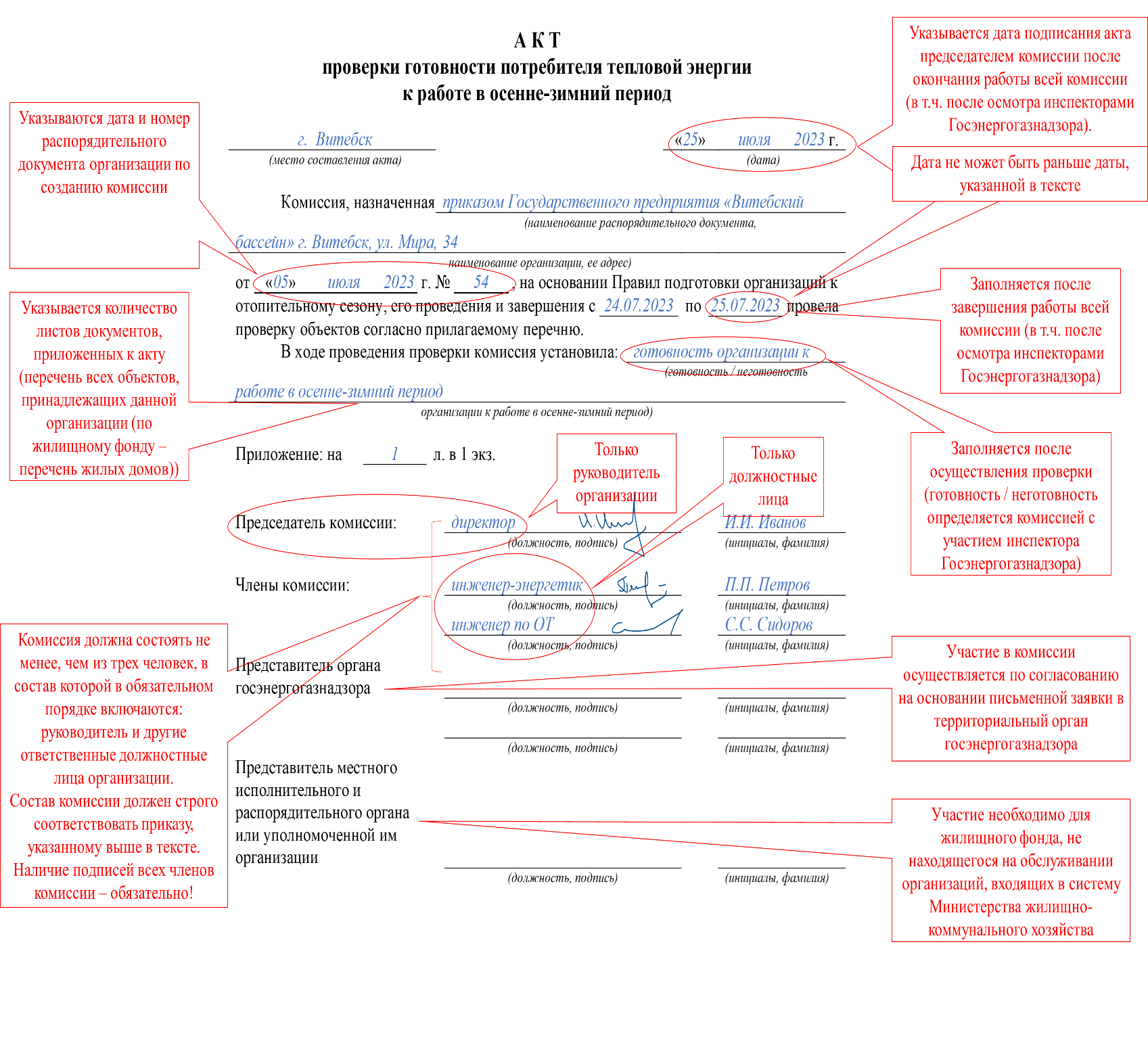 К акту проверки готовности потребителя тепловой энергии прилагается перечень всех объектов с системой теплопотребления, принадлежащих данной организации (по жилищному фонду - перечень всех жилых домов *).(скачать рекомендуемую форму перечня объектов теплопотребления приложение3).Пример заполнения перечня объектов 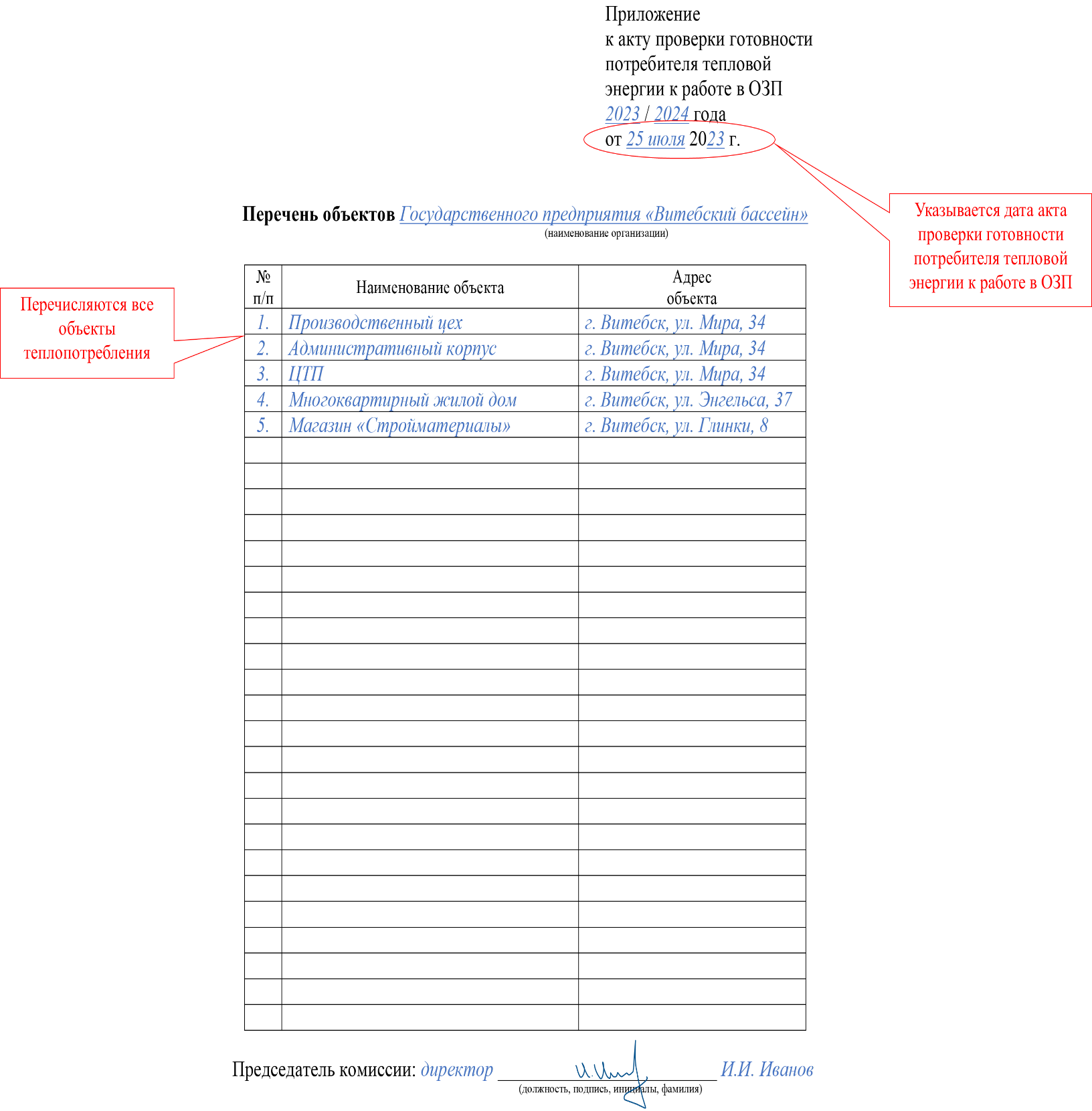 1* Отдельно выделять жилые дома,использующие поквартирное газовое оборудование для отопления и (или) горячего водоснабжения.Условием готовности потребителя тепловой энергии являетсяв том числе проведение гидравлических испытаний тепловых сетей, водоподогревателей, гидравлических испытаний и промывки трубопроводов и оборудования тепловых пунктов, систем отопления, трубопроводов и калориферов систем вентиляции с оформлением соответствующих актов, содержащих сведения о параметрах испытаний, а также о рабочем давлении теплоносителя по рекомендуемым формам согласно приложениям 4,5(скачать рекомендуемую форму акта гидравлических испытаний и акта проведения промывки системы теплопотребления Приложение 4, 5).Пример заполнения акта гидравлических испытаний	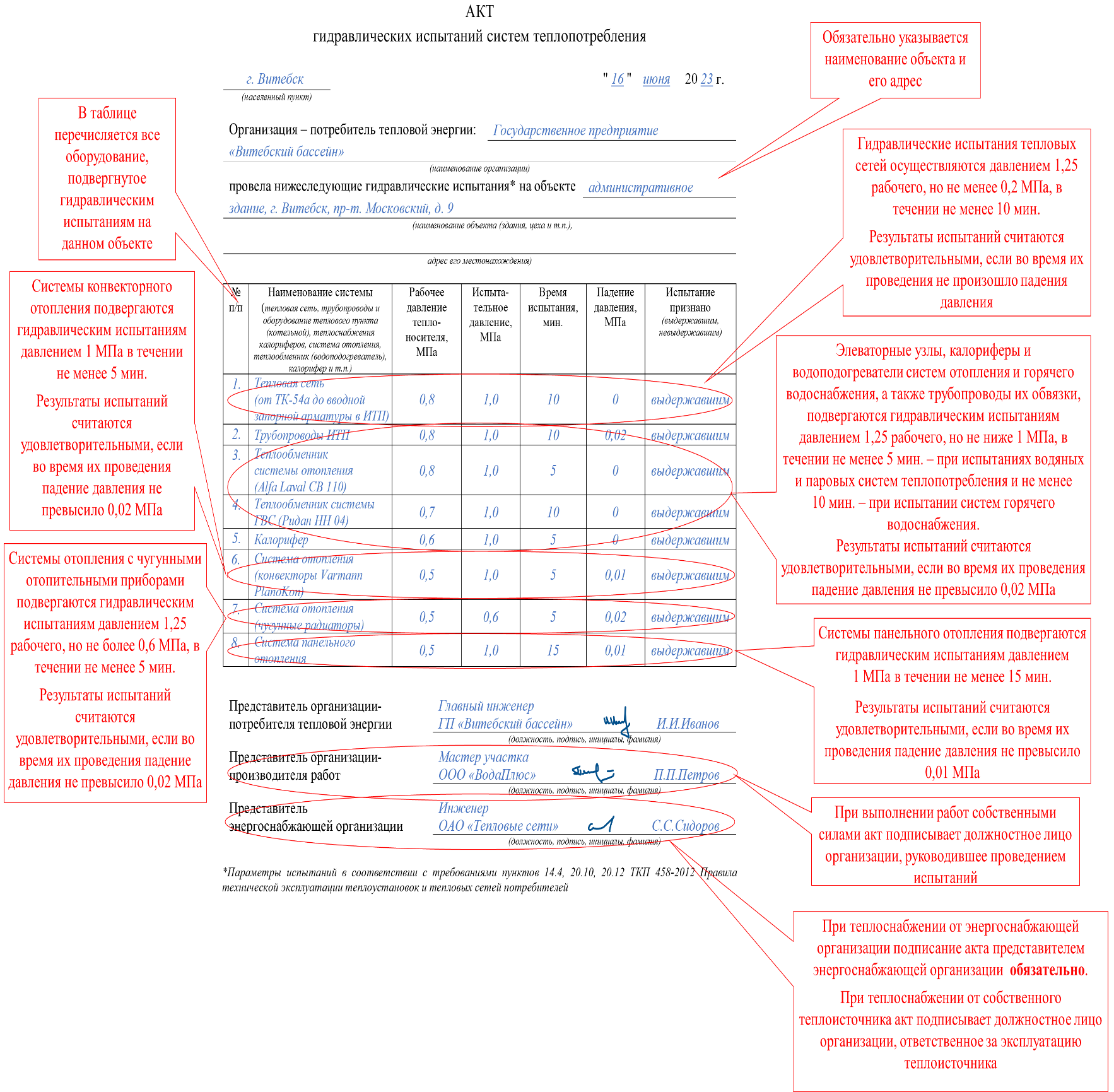 Пример заполнения акта проведения промывки систем теплопотребления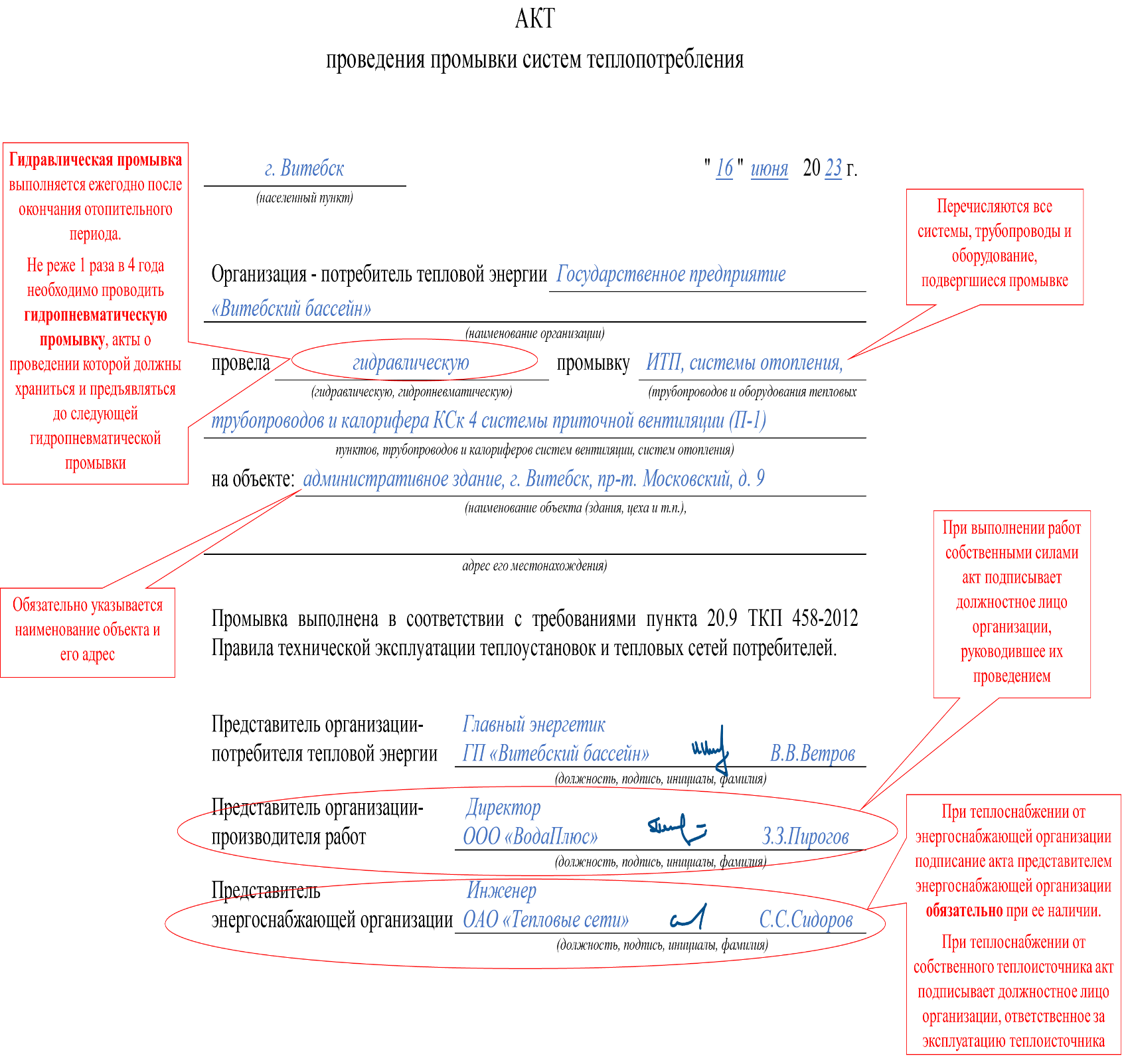 Наличие обслуживающего персонала подтверждается организацией по рекомендуемой форме согласно приложению6 (скачать рекомендуемую формусведений об организации эксплуатации теплоустановок и тепловых сетей и форму сведений об организации эксплуатации электроустановок
Приложение 6).Пример сведений об организации эксплуатации теплоустановок и тепловых сетей	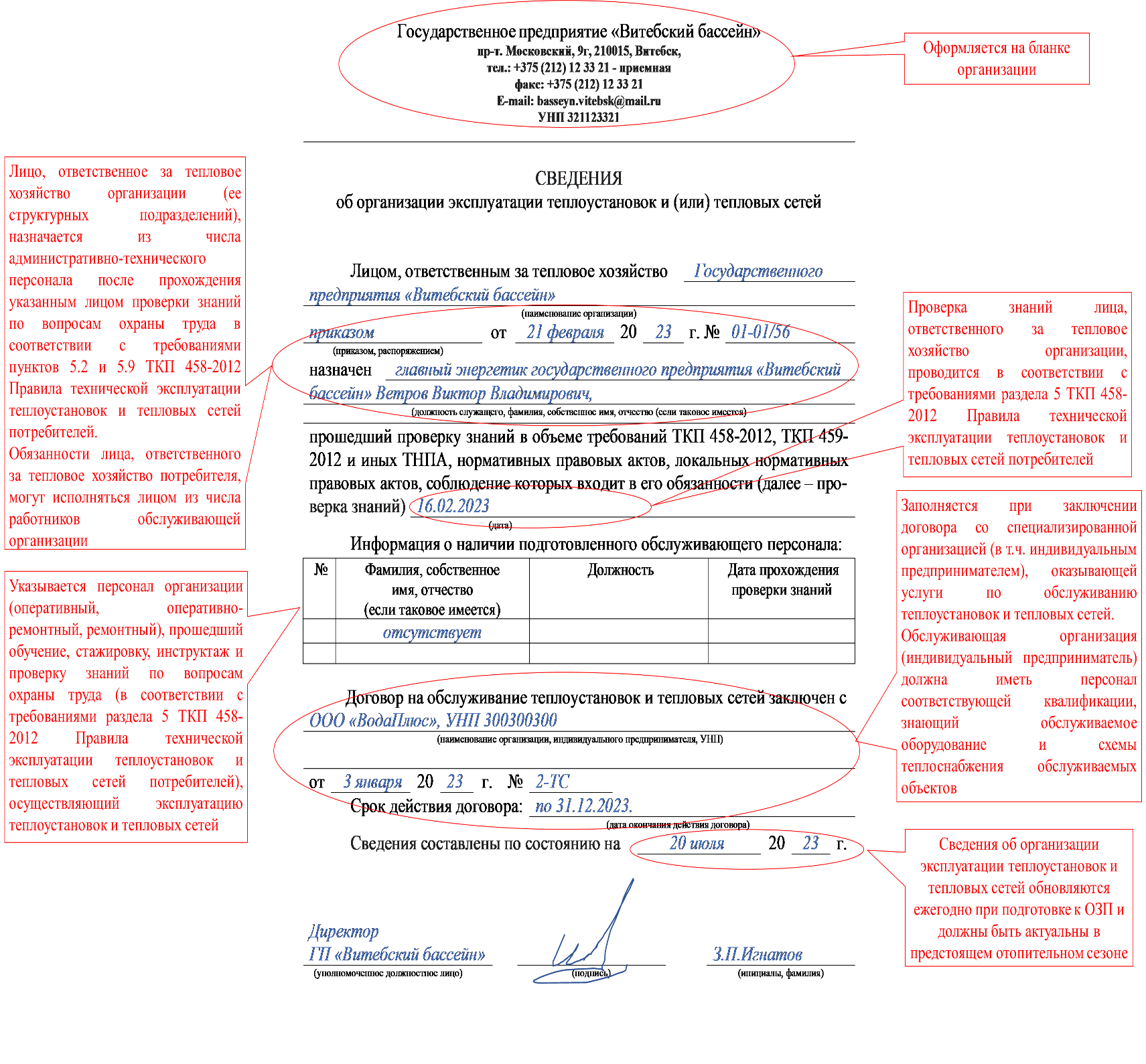 Пример сведений об организации эксплуатации электроустановок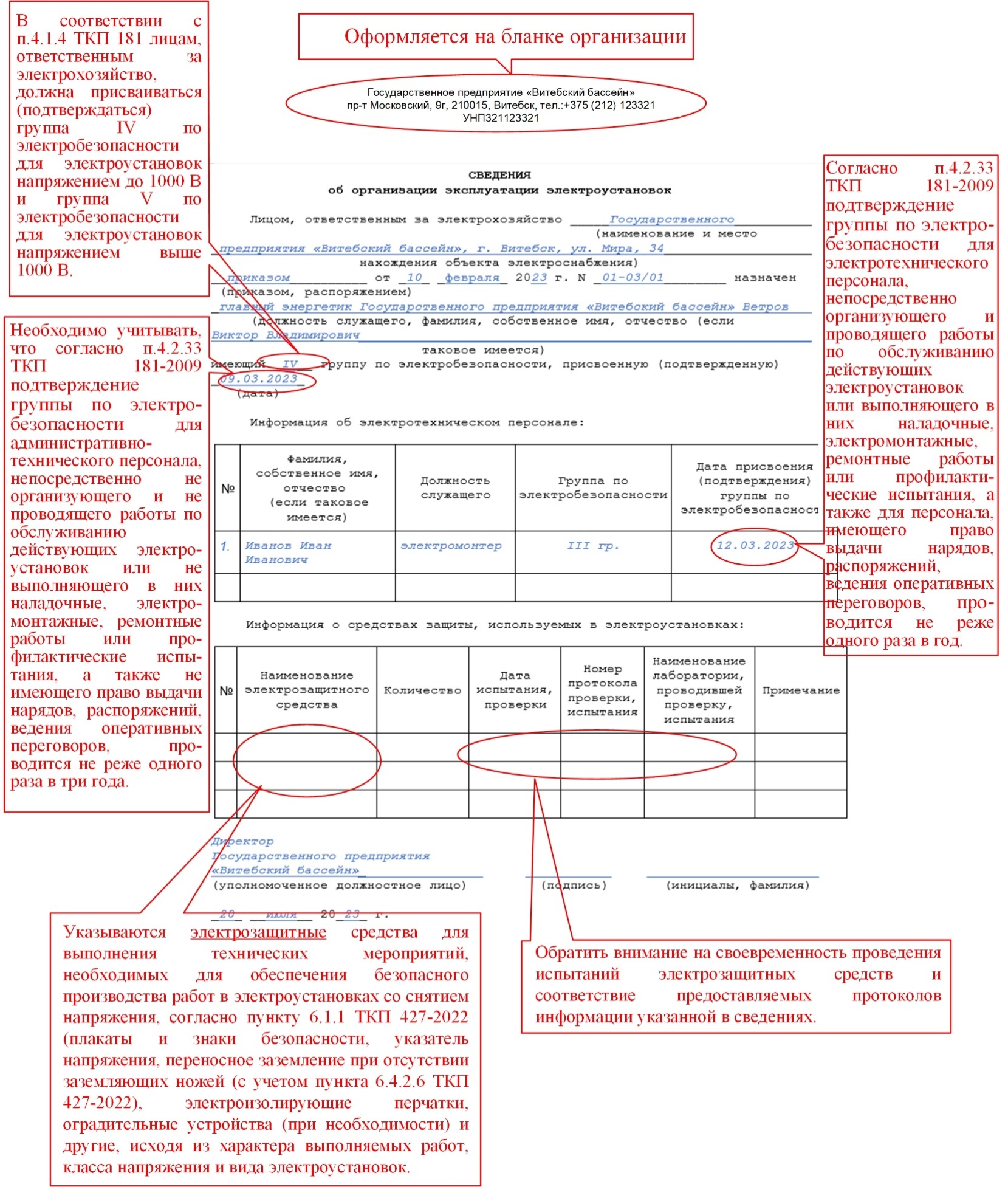 На основании акта проверки готовности потребителя тепловой энергии оформляется паспорт готовности потребителя тепловой энергии к работе в осенне-зимний период по форме согласно приложению 4(скачать форму паспорта готовностиприложение 7).Пример заполнения паспорта готовности потребителя тепловой энергии 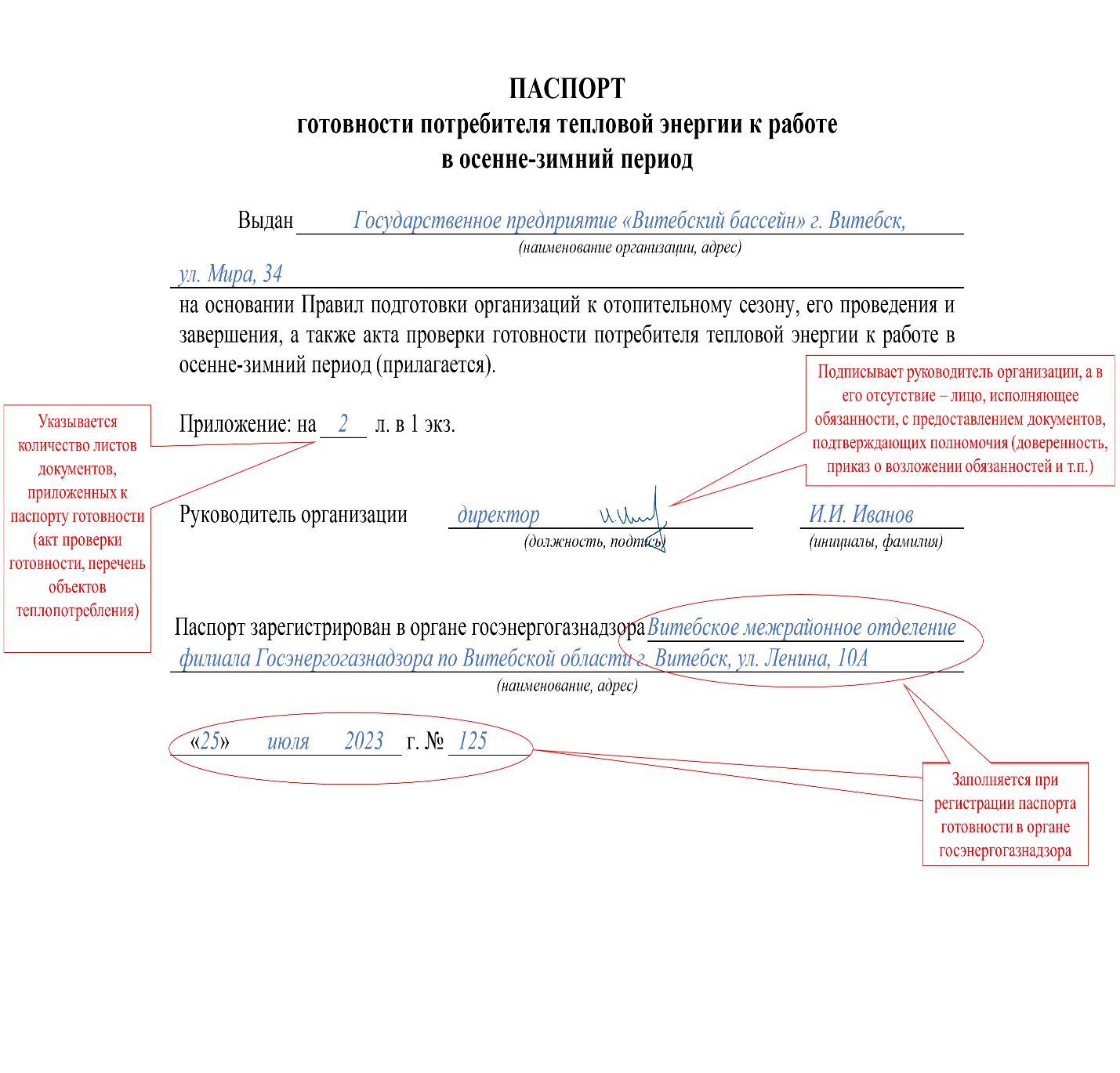                                          Приложение 1*(Рекомендуемая форма)№ 55 от 15.08.2023г.Начальнику Витебского межрайонного отделения филиала Госэнергогазнадзора по Витебской области____________________________Об участии в комиссии по проверке условий готовности к работе в ОЗП Просим Вас направить инспекторов для участия в комиссии по проверке выполнения условий готовности к работе в осенне-зимний период 2023/2024г. потребителя тепловой энергии Директор									      И.И. Иванов* Оформляется на бланке организации.Приложение 2  (Форма)АКТ проверки готовности потребителя тепловой энергии к работе в осенне-зимний периодКомиссия, назначенная _______________________________________ (наименование распорядительного документа, ________________________________________________________________наименование организации, ее адрес)от ___ ________ ____ г. №____, на основании Правил подготовки организаций к отопительному сезону, его проведения и завершения с___________________ по _________________ провела проверку объектов согласно прилагаемому перечню.В ходе проведения проверки комиссия установила: ___________________________________________________________________________________ (готовность/неготовность организации к работе в осенне-зимний период)Приложение**: на _____ л. в 1 экз.–––––––––––––––––––––* Указывается дата подписания акта председателем комиссии.** При отсутствии у комиссии замечаний прилагается перечень объектов потребителя тепловой энергии. При наличии у комиссии замечаний прилагается перечень замечаний с указанием сроков их устранения.*** Для жилищного фонда, не находящегося на обслуживании организаций, входящих в систему Министерства жилищно-коммунального хозяйства.  Приложение 3(Рекомендуемая форма)Приложение к акту проверки готовности потребителя тепловой энергии к работе в ОЗП ______ / ______ годаот _________ 20___г.Перечень объектов ____________________________________                             (наименование организации)Председатель комиссии: _____________________________________________ (должность, подпись, инициалы, фамилия)Приложение 4(Рекомендуемая форма)*Параметры испытаний в соответствии с требованиями пунктов 14.4, 20.10, 20.12 ТКП 458-2012 Правила технической эксплуатации теплоустановок и тепловых сетей потребителей.Приложение 5(Рекомендуемая форма)Приложение 6*(Рекомендуемая форма)СВЕДЕНИЯоб организации эксплуатации теплоустановок и (или) тепловых сетейЛицом, ответственным за тепловое хозяйство ________________________________________________________________________________________,(наименование организации)_________________________от ___________________20___​ г. №___________     (приказом, распоряжением)назначен ___________________________________________________________________________________________________________________________ ,(должность служащего, фамилия, собственное имя, отчество (если таковое имеется)прошедший проверку знаний в объеме требований ТКП 458-2012, ТКП 459-2012 и иных ТНПА, нормативных правовых актов, локальных нормативных правовых актов, соблюдение которых входит в его обязанности (далее – проверка знаний) _______________(дата)Информация о наличии подготовленного обслуживающего персонала:**Договор на обслуживание теплоустановок и тепловых сетей заключен с _________________________________________________________	(наименование организации, индивидуального предпринимателя, УНП)от _____________20_____ г. № _____________. Срок действия договора: ____________________________________________                                                                               (дата окончания действия договора)Сведения составлены по состоянию на _______________​ 20___​ г.________________________     __________________     ___________________(уполномоченное должностное лицо)                            (подпись)                                 (инициалы, фамилия)* Оформляется на бланке организации.**Заполняется при заключении договора со специализированной организацией, оказывающей услуги по обслуживанию теплоустановок и тепловых сетей*(Рекомендуемая форма)СВЕДЕНИЯоб организации эксплуатации электроустановокЛицом, ответственным за электрохозяйство ________________________(наименование и место__________________________________________________________________                   нахождения объекта электроснабжения)___________ от _________ 20__ г. № _________ назначен (приказом, распоряжением)_____________________________________________________________________________  (должность служащего, фамилия, собственное имя, отчество (если таковое имеется)имеющий ___ группу по электробезопасности, присвоенную (подтвержденную)_________			(дата)Информация об электротехническом персонале:Информация о средствах защиты, используемых в электроустановках:____________________________          _____________        __________________(уполномоченное должностное лицо)			  (подпись)    		   (инициалы, фамилия)__________20_ _г.* Оформляется на бланке организации.Приложение 7(Форма)ПАСПОРТ готовности потребителя тепловой энергии к работе в осенне-зимний периодВыдан _____________________________________________________(наименование организации, адрес)________________________________________________________________на основании Правил подготовки организаций к отопительному сезону, его проведения и завершения, а также акта проверки готовности потребителя тепловой энергии к работе в осенне-зимний период (прилагается).Приложение: на ______ л. в 1 экз.Паспорт зарегистрирован в органе госэнергогазнадзора ______________ ________________________________________________________________(наименование, адрес)___ ________ ___ г. №_____При переходе по вкладке «Порядок подготовки теплоисточников к работе в осенне-зимний период» переходим на страницу со следующей информацией:(Скачать форму акта готовности теплоисточника приложение 1).(Скачать формупаспорта готовности теплоисточника приложение 2).Организации, имеющие в собственности (хозяйственном ведении, оперативном управлении или на ином законном основании) теплоисточники и (или) тепловые сети, на основе анализа функционирования в предыдущий осенне-зимний период систем теплоснабжения до 15 июня текущего года разрабатывают планы организационно-технических мероприятий по подготовке теплоисточников и (или) тепловых сетей к работе в осенне-зимний период. В данных планах необходимо учитывать требования законодательства, предписания и рекомендации органа госэнергогазнадзора, Департамента по надзору за безопасным ведением работ в промышленности Министерства по чрезвычайным ситуациям (далее – Госпромнадзор), органов государственного надзора за рациональным использованием топливно-энергетических ресурсов, локальных правовых актов соответствующих республиканских органов государственного управления и иных государственных организаций, подчиненных Правительству Республики Беларусь.В период подготовки теплоисточников и тепловых сетей к работе в осенне-зимний период необходимо:провести работы на теплоисточниках, тепловых сетях, насосных, тепловых пунктах (по балансовой принадлежности) по техническому обслуживанию, ремонту и замене оборудования, трубопроводов, систем регулирования и учета тепловой энергии; провести работы по техническому обслуживанию и ремонту внешних и внутренних инженерных коммуникаций, а также источников электро- и водоснабжения;провести испытания тепловых сетей, испытания и промывку трубопроводов и оборудования теплоисточников, тепловых пунктов с оформлением актов, содержащих сведения о параметрах испытаний, а также о рабочем давлении теплоносителя; провести проверку плотности закрытия запорной, дренажной, воздухоспускной и регулирующей арматуры на тепловых сетях и тепловых пунктах;провести поверку приборов учета тепловой энергии (средств расчетного учета), техническое обслуживание приборов учета тепловой энергии (средств расчетного учета) и систем автоматического регулирования тепловой энергии, произвести дооснащение указанными приборами (при необходимости) и др.Подготовка теплоисточников и тепловых сетей к работе в осенне-зимний период должна быть завершена для обеспечения работы систем:горячего водоснабжения – в сроки в соответствии с планами – графиками отключения теплоисточников и тепловых сетей;отопления − до 20 сентября текущего года.Оформлению и регистрации паспортов готовности теплоисточника подлежат теплоисточники мощностью 50 киловатт и более независимо от мощности установленных в них котлов с принудительной циркуляцией теплоносителя, осуществляющие теплоснабжение объектов жилищного фонда, социального и культурно-бытового назначения, учреждений образования, а также теплоисточники мощностью 100 киловатт и более независимо от мощности установленных в них котлов, за исключением отпускающих тепловую энергию на технологические нужды. Проверка готовности теплоисточников и тепловых сетей к работе в осенне-зимний период должна проводиться комиссией, созданной распорядительным документом владельца теплоисточника (далее - комиссия), не позднее чем за 10 дней до начала работы комиссии. В состав комиссии в обязательном порядке включаются:руководитель и другие ответственные должностные лица организации - владельца теплоисточника; представители органа госэнергогазнадзора по согласованию;представитель местного исполнительного и распорядительного органа или уполномоченной им организации по согласованию для теплоисточников, отапливающих жилищный фонд (кроме теплоисточников энергоснабжающих организаций, входящих в состав ГПО «Белэнерго», и теплоисточников, находящихся на обслуживании организаций, входящих в систему Министерства жилищно-коммунального хозяйства).При участии в работе комиссии ее члены в пределах своей компетенции подтверждают фактическую готовность теплоисточника.Готовность теплоисточников и тепловых сетей к работе в осенне-зимний период признается единогласным решением всех членов комиссии, которое оформляется актом проверки готовности теплоисточника к работе в осенне-зимний период. Готовность котельной мощностью более 200 киловатт независимо от мощности установленных в ней котлов дополнительно подтверждается наличием заключения Госпромнадзора, областного или Минского городского управления Госпромнадзора, иной организации, осуществляющей государственный надзор в области промышленной безопасности, выдаваемого по результатам обследования котельной в части ее готовности к работе в осенне-зимний период, в том числе при проведении мероприятий технического (технологического, поверочного) характера в соответствии с постановлением Совета Министров Республики Беларусь от 30 ноября 2012 г. N 1105 "Об утверждении перечня мероприятий технического (технологического, поверочного) характера".Акт проверки готовности теплоисточника оформляется владельцем теплоисточника.Оформление акта проверки готовности теплоисточника осуществляется до 20 сентября текущего года с учетом выполнения следующих мероприятий:обеспечении готовности к несению заданной тепловой мощности с указанием ее максимума;выполнении плановых ремонтов оборудования в необходимых объемах и с качеством, соответствующим установленным нормам;обеспечении готовности теплоисточника и тепловых сетей к выполнению температурного графика;обеспечении нормативного запаса топлива в количестве, обеспечивающем надежную работу теплоисточника;наличии графика перевода теплоисточника на резервный вид топлива в дни значительных похолоданий или при сокращении поставок газа в Республику Беларусь;выполнении запланированных мероприятий по предупреждению повреждений оборудования, сооружений и нарушений технологических схем в условиях низких температур наружного воздуха;выполнении плановых ремонта и диагностики тепловых сетей;наличии графика ограничения и отключения потребителей при дефиците топлива или возможных авариях и инцидентах;наличии положения о взаимоотношениях с потребителями и взаимодействии при авариях и инцидентах;обеспечении водного режима для работы тепломеханического оборудования согласно установленным нормам;наличии устройств релейной защиты и противоаварийной автоматики в технически исправном состоянии, введенных в эксплуатацию в соответствии с заданными уставками, и выполнении планов технического обслуживания таких устройств;выполнении требований взрыво- и пожаробезопасности кабельного и топливного хозяйств;соответствии схем внешнего электроснабжения требованиям по надежности электроснабжения;утеплении и исправном техническом состоянии ограждающих строительных конструкций;выполнении предписаний органа госэнергогазнадзора, Госпромнадзора, иной организации, осуществляющей государственный надзор в области промышленной безопасности, и органов государственного надзора за рациональным использованием топливно-энергетических ресурсов, касающихся подготовки к работе в осенне-зимний период; наличии аварийного запаса материалов и запасных частей;обеспечении исправного технического состояния дымовых труб, дымовых и вентиляционных каналов газифицированных теплоисточников;отсутствии к 20 сентября текущего года длительных (более 30 суток) внеплановых (аварийных) ремонтов основного оборудования, если они могут привести к ограничению теплоснабжения потребителей в осенне-зимний период.На основании акта проверки готовности теплоисточника и заключения Госпромнадзора до 30 сентября текущего года владелец теплоисточника оформляет паспорт готовности теплоисточника к работе в осенне-зимний период.Паспорт готовности теплоисточника подписывается владельцем теплоисточника, регистрируется в органе госэнергогазнадзора и действителен только при наличии акта проверки готовности теплоисточника.Не допускаются оформление и регистрация паспорта готовности теплоисточника после 30 сентября текущего года.Регистрация паспортов готовности теплоисточников проводится в соответствии со сроками, установленными графиками регистрации, составленными органом госэнергогазнадзора и утвержденными местными исполнительными и распорядительными органами.Приложение 1(Форма)АКТ проверки готовности теплоисточника к работе в осенне-зимний периодКомиссия, назначенная _____________________________________(наименование распорядительного документа, ______________________________________________________________полное наименование организации, ее адрес)от ___ ________ ___ г. № ____, на основании Правил подготовки организаций к отопительному сезону, его проведения и завершения с____________________ по _________________________ провела проверку ______________________________________________________________(наименование теплоисточника, его местонахождение)В ходе проведения проверки комиссия установила: __________________________________________________________________ (готовность/неготовность теплоисточника к работе в осенне-зимний период)__________________________________________________________________Приложение**: на ______ л. в 1 экз.–––––––––––––––––––––* Указывается дата подписания акта председателем комиссии.** При отсутствии у комиссии замечаний прилагается заключение Госпромнадзора (для поднадзорных ему объектов). При наличии у комиссии замечаний прилагается перечень замечаний с указанием сроков их устранения.*** Для теплоисточников, отапливающих жилищный фонд, не находящийся на обслуживании организаций, входящих в систему Министерства жилищно-коммунального хозяйства.Приложение 2(Форма)ПАСПОРТ готовности теплоисточника к работе в осенне-зимний периодВыдан ___________________________________________________                                (наименование организации, наименование теплоисточника, _____________________________________________________________его местонахождение)на основании Правил подготовки организаций к отопительному сезону, его проведения и завершения, а также акта проверки готовности теплоисточника к работе в осенне-зимний период (прилагается).Приложение: на ______ л. в 1 экз.Паспорт зарегистрирован в органе госэнергогазнадзора_____________________________________________(наименование, адрес)___ ________ ___ г. №_____Лицом, ответственным за тепловое хозяйство  Государственногопредприятия «Витебский бассейн», г. Витебск, ул. Мира,34 предприятия «Витебский бассейн», г. Витебск, ул. Мира,34 _________________________________ ___________ ____ г.(место составления акта)(дата)*Председатель комиссии___________________________________Председатель комиссии(должность, подпись)(инициалы, фамилия)Члены комиссии:_____________________________________Члены комиссии:(должность, подпись)(инициалы, фамилия)Члены комиссии:_____________________________________Члены комиссии:(должность, подпись)(инициалы, фамилия)Представитель органа госэнергогазнадзора_____________________________________Представитель органа госэнергогазнадзора(должность, подпись)(инициалы, фамилия)Представитель местного исполнительного и распорядительного органа или уполномоченной им организации***__________________________________Представитель местного исполнительного и распорядительного органа или уполномоченной им организации***(должность, подпись)(инициалы, фамилия)№п/пНаименование объектаАдрес объектаАКТАКТАКТАКТАКТАКТАКТАКТАКТАКТАКТгидравлических испытаний систем теплопотреблениягидравлических испытаний систем теплопотреблениягидравлических испытаний систем теплопотреблениягидравлических испытаний систем теплопотреблениягидравлических испытаний систем теплопотреблениягидравлических испытаний систем теплопотреблениягидравлических испытаний систем теплопотреблениягидравлических испытаний систем теплопотреблениягидравлических испытаний систем теплопотреблениягидравлических испытаний систем теплопотреблениягидравлических испытаний систем теплопотребления"______""______"_______20____г.(населенный пункт)(населенный пункт)Организация - потребитель тепловой энергииОрганизация - потребитель тепловой энергииОрганизация - потребитель тепловой энергииОрганизация - потребитель тепловой энергииОрганизация - потребитель тепловой энергии(наименование организации)(наименование организации)(наименование организации)(наименование организации)(наименование организации)(наименование организации)(наименование организации)(наименование организации)(наименование организации)(наименование организации)(наименование организации)провела нижеследующие гидравлические испытания* на объектепровела нижеследующие гидравлические испытания* на объектепровела нижеследующие гидравлические испытания* на объектепровела нижеследующие гидравлические испытания* на объектепровела нижеследующие гидравлические испытания* на объектепровела нижеследующие гидравлические испытания* на объектепровела нижеследующие гидравлические испытания* на объектепровела нижеследующие гидравлические испытания* на объекте(наименование объекта (здания, цеха и т.п.),(наименование объекта (здания, цеха и т.п.),(наименование объекта (здания, цеха и т.п.),(наименование объекта (здания, цеха и т.п.),(наименование объекта (здания, цеха и т.п.),(наименование объекта (здания, цеха и т.п.),(наименование объекта (здания, цеха и т.п.),(наименование объекта (здания, цеха и т.п.),(наименование объекта (здания, цеха и т.п.),(наименование объекта (здания, цеха и т.п.),адрес его местонахождения)адрес его местонахождения)адрес его местонахождения)адрес его местонахождения)адрес его местонахождения)адрес его местонахождения)адрес его местонахождения)адрес его местонахождения)адрес его местонахождения)адрес его местонахождения)адрес его местонахождения)№
п/пНаименование системы (тепловая сеть, трубопроводы и оборудование теплового пункта (котельной), теплоснабжения калориферов, система отопления, теплообменник (водоподогреватель), калорифер и т.п.)Наименование системы (тепловая сеть, трубопроводы и оборудование теплового пункта (котельной), теплоснабжения калориферов, система отопления, теплообменник (водоподогреватель), калорифер и т.п.)Рабочее давлениетепло-носителя, МПаИспыта-тельное давление, МПаИспыта-тельное давление, МПаВремя испытания, мин.Падение давления, МПаПадение давления, МПаИспытание признано (выдержавшим, невыдержавшим)Испытание признано (выдержавшим, невыдержавшим)Представитель организации-потребителя тепловой энергииПредставитель организации-потребителя тепловой энергииПредставитель организации-потребителя тепловой энергииПредставитель организации-потребителя тепловой энергии(должность, подпись, инициалы, фамилия)(должность, подпись, инициалы, фамилия)(должность, подпись, инициалы, фамилия)(должность, подпись, инициалы, фамилия)(должность, подпись, инициалы, фамилия)(должность, подпись, инициалы, фамилия)(должность, подпись, инициалы, фамилия)Представитель организации-производителя работПредставитель организации-производителя работПредставитель организации-производителя работПредставитель организации-производителя работ(должность, подпись, инициалы, фамилия)(должность, подпись, инициалы, фамилия)(должность, подпись, инициалы, фамилия)(должность, подпись, инициалы, фамилия)(должность, подпись, инициалы, фамилия)(должность, подпись, инициалы, фамилия)(должность, подпись, инициалы, фамилия)Представительэнергоснабжающей организацииПредставительэнергоснабжающей организацииПредставительэнергоснабжающей организацииПредставительэнергоснабжающей организации(должность, подпись, инициалы, фамилия)(должность, подпись, инициалы, фамилия)(должность, подпись, инициалы, фамилия)(должность, подпись, инициалы, фамилия)(должность, подпись, инициалы, фамилия)(должность, подпись, инициалы, фамилия)(должность, подпись, инициалы, фамилия)АКТАКТАКТАКТАКТАКТАКТАКТАКТАКТАКТАКТАКТАКТпроведения промывки систем теплопотребленияпроведения промывки систем теплопотребленияпроведения промывки систем теплопотребленияпроведения промывки систем теплопотребленияпроведения промывки систем теплопотребленияпроведения промывки систем теплопотребленияпроведения промывки систем теплопотребленияпроведения промывки систем теплопотребленияпроведения промывки систем теплопотребленияпроведения промывки систем теплопотребленияпроведения промывки систем теплопотребленияпроведения промывки систем теплопотребленияпроведения промывки систем теплопотребленияпроведения промывки систем теплопотребления"______"________20____г.(населенный пункт)(населенный пункт)(населенный пункт)(населенный пункт)(населенный пункт)(населенный пункт)(населенный пункт)Организация - потребитель тепловой энергииОрганизация - потребитель тепловой энергииОрганизация - потребитель тепловой энергииОрганизация - потребитель тепловой энергииОрганизация - потребитель тепловой энергииОрганизация - потребитель тепловой энергииОрганизация - потребитель тепловой энергииОрганизация - потребитель тепловой энергииОрганизация - потребитель тепловой энергииОрганизация - потребитель тепловой энергии(наименование организации)(наименование организации)(наименование организации)(наименование организации)(наименование организации)(наименование организации)(наименование организации)(наименование организации)(наименование организации)(наименование организации)(наименование организации)(наименование организации)(наименование организации)(наименование организации)провелапровелапромывку(гидравлическую, гидропневматическую)(гидравлическую, гидропневматическую)(гидравлическую, гидропневматическую)(гидравлическую, гидропневматическую)(гидравлическую, гидропневматическую)(гидравлическую, гидропневматическую)(гидравлическую, гидропневматическую)(гидравлическую, гидропневматическую)(гидравлическую, гидропневматическую)(трубопроводов и оборудования тепловых(трубопроводов и оборудования тепловых(трубопроводов и оборудования тепловыхпунктов, трубопроводов и калориферов систем вентиляции, систем отопления)пунктов, трубопроводов и калориферов систем вентиляции, систем отопления)пунктов, трубопроводов и калориферов систем вентиляции, систем отопления)пунктов, трубопроводов и калориферов систем вентиляции, систем отопления)пунктов, трубопроводов и калориферов систем вентиляции, систем отопления)пунктов, трубопроводов и калориферов систем вентиляции, систем отопления)пунктов, трубопроводов и калориферов систем вентиляции, систем отопления)пунктов, трубопроводов и калориферов систем вентиляции, систем отопления)пунктов, трубопроводов и калориферов систем вентиляции, систем отопления)пунктов, трубопроводов и калориферов систем вентиляции, систем отопления)пунктов, трубопроводов и калориферов систем вентиляции, систем отопления)пунктов, трубопроводов и калориферов систем вентиляции, систем отопления)пунктов, трубопроводов и калориферов систем вентиляции, систем отопления)пунктов, трубопроводов и калориферов систем вентиляции, систем отопления)на объектена объектена объектена объекте(наименование объекта (здания, цеха и т.п.),(наименование объекта (здания, цеха и т.п.),(наименование объекта (здания, цеха и т.п.),(наименование объекта (здания, цеха и т.п.),(наименование объекта (здания, цеха и т.п.),(наименование объекта (здания, цеха и т.п.),(наименование объекта (здания, цеха и т.п.),(наименование объекта (здания, цеха и т.п.),(наименование объекта (здания, цеха и т.п.),(наименование объекта (здания, цеха и т.п.),(наименование объекта (здания, цеха и т.п.),адрес его местонахождения)адрес его местонахождения)адрес его местонахождения)адрес его местонахождения)адрес его местонахождения)адрес его местонахождения)адрес его местонахождения)адрес его местонахождения)адрес его местонахождения)адрес его местонахождения)адрес его местонахождения)адрес его местонахождения)адрес его местонахождения)адрес его местонахождения)Промывка выполнена в соответствии с требованиями пункта 20.9 ТКП 458-2012 Правила технической эксплуатации теплоустановок и тепловых сетей потребителей.Промывка выполнена в соответствии с требованиями пункта 20.9 ТКП 458-2012 Правила технической эксплуатации теплоустановок и тепловых сетей потребителей.Промывка выполнена в соответствии с требованиями пункта 20.9 ТКП 458-2012 Правила технической эксплуатации теплоустановок и тепловых сетей потребителей.Промывка выполнена в соответствии с требованиями пункта 20.9 ТКП 458-2012 Правила технической эксплуатации теплоустановок и тепловых сетей потребителей.Промывка выполнена в соответствии с требованиями пункта 20.9 ТКП 458-2012 Правила технической эксплуатации теплоустановок и тепловых сетей потребителей.Промывка выполнена в соответствии с требованиями пункта 20.9 ТКП 458-2012 Правила технической эксплуатации теплоустановок и тепловых сетей потребителей.Промывка выполнена в соответствии с требованиями пункта 20.9 ТКП 458-2012 Правила технической эксплуатации теплоустановок и тепловых сетей потребителей.Промывка выполнена в соответствии с требованиями пункта 20.9 ТКП 458-2012 Правила технической эксплуатации теплоустановок и тепловых сетей потребителей.Промывка выполнена в соответствии с требованиями пункта 20.9 ТКП 458-2012 Правила технической эксплуатации теплоустановок и тепловых сетей потребителей.Промывка выполнена в соответствии с требованиями пункта 20.9 ТКП 458-2012 Правила технической эксплуатации теплоустановок и тепловых сетей потребителей.Промывка выполнена в соответствии с требованиями пункта 20.9 ТКП 458-2012 Правила технической эксплуатации теплоустановок и тепловых сетей потребителей.Промывка выполнена в соответствии с требованиями пункта 20.9 ТКП 458-2012 Правила технической эксплуатации теплоустановок и тепловых сетей потребителей.Промывка выполнена в соответствии с требованиями пункта 20.9 ТКП 458-2012 Правила технической эксплуатации теплоустановок и тепловых сетей потребителей.Промывка выполнена в соответствии с требованиями пункта 20.9 ТКП 458-2012 Правила технической эксплуатации теплоустановок и тепловых сетей потребителей.Представитель организации-потребителя тепловой энергииПредставитель организации-потребителя тепловой энергииПредставитель организации-потребителя тепловой энергииПредставитель организации-потребителя тепловой энергииПредставитель организации-потребителя тепловой энергииПредставитель организации-потребителя тепловой энергииПредставитель организации-потребителя тепловой энергииПредставитель организации-потребителя тепловой энергии(должность, подпись, инициалы, фамилия)(должность, подпись, инициалы, фамилия)(должность, подпись, инициалы, фамилия)(должность, подпись, инициалы, фамилия)(должность, подпись, инициалы, фамилия)(должность, подпись, инициалы, фамилия)Представитель организации-производителя работПредставитель организации-производителя работПредставитель организации-производителя работПредставитель организации-производителя работПредставитель организации-производителя работПредставитель организации-производителя работПредставитель организации-производителя работПредставитель организации-производителя работ(должность, подпись, инициалы, фамилия)(должность, подпись, инициалы, фамилия)(должность, подпись, инициалы, фамилия)(должность, подпись, инициалы, фамилия)(должность, подпись, инициалы, фамилия)(должность, подпись, инициалы, фамилия)Представитель энергоснабжающейорганизацииПредставитель энергоснабжающейорганизацииПредставитель энергоснабжающейорганизацииПредставитель энергоснабжающейорганизацииПредставитель энергоснабжающейорганизацииПредставитель энергоснабжающейорганизацииПредставитель энергоснабжающейорганизацииПредставитель энергоснабжающейорганизации(должность, подпись, инициалы, фамилия)(должность, подпись, инициалы, фамилия)(должность, подпись, инициалы, фамилия)(должность, подпись, инициалы, фамилия)(должность, подпись, инициалы, фамилия)№Фамилия, собственное имя, отчество 
(если таковое имеется)Профессия (должность)Дата прохождения проверки знаний№Фамилия, собственное имя, отчество 
(если таковое имеется)Должность служащегоГруппа по электробезопасностиДата присвоения (подтверждения) группы по электробезопасности№Наименование электрозащитного средстваКоличествоДата испытания, проверкиНомер протокола проверки, испытанияНаименование лаборатории, проводившей проверку, испытанияПримечаниеРуководитель организации – Руководитель организации – __________________________________Руководитель организации – (должность, подпись)(инициалы, фамилия)_________________________________ ___________ ____ г.(место составления акта)(дата)*Председатель комиссии___________________________________Председатель комиссии(должность, подпись)(инициалы, фамилия)Члены комиссии:_____________________________________Члены комиссии:(должность, подпись)(инициалы, фамилия)Члены комиссии:_____________________________________Члены комиссии:(должность, подпись)(инициалы, фамилия)Представитель органа госэнергогазнадзора_____________________________________Представитель органа госэнергогазнадзора(должность, подпись)(инициалы, фамилия)Представитель местного исполнительного и распорядительного органа или уполномоченной им организации***_________________________________Представитель местного исполнительного и распорядительного органа или уполномоченной им организации***(должность, подпись)(инициалы, фамилия)Руководитель организации – владельца теплоисточника Руководитель организации – владельца теплоисточника __________________________________Руководитель организации – владельца теплоисточника (должность, подпись)(инициалы, фамилия)